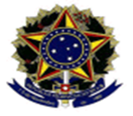 MINISTÉRIO DA EDUCAÇÃOUNIVERSIDADE FEDERAL DO PIAUÍComissão Eleitoral para escolha dos Representantes Estudantis junto ao Conselho Consultivo do Hospital Veterinário Universitário do CPCE/UFPIANEXO IIREQUERIMENTO DE INSCRIÇÃO PARA ELEIÇÃO DOS REPRESENTANTES ESTUDANTIS PARA O CONSELHO CONSULTIVO DO HOSPITAL VETERINÁRIO UNIVERSITÁRIO DO CPCE/UFPIEu, ______________________________________________________, estudante regularmente matriculado no Curso de Bacharelado em Medicina Veterinária venho requer inscrição no processo eleitoral para escolha de representante discente no conselho consultivo do Hospital Veterinário Universitário do CPCE/UFPI e reconheço como legítimas as normas eleitorais aprovadas para o pleito. Bom Jesus-PI, ___ de _____________ de 2023. ____________________________________________Assinatura